University of MaineJob DescriptionUS PERSON ONLY – CONTROLLED PROJECTSTITLE:  		Safety and Training ManagerDEPARTMENT: 	Advanced Structures and Composites CenterDATE:  		2/15/2022		REPORTS TO:  	Lab Operations Manager Introduction to the Advanced Structures and Composites CenterThe Advanced Structures and Composites Center (ASCC) is a world-leading, interdisciplinary center for research, education, and economic development encompassing material sciences, advanced manufacturing and engineering of composites and structures. Housed in a 100,000ft2 ISO-17025 accredited facility, the ASCC has been recognized nationally and internationally for cutting edge research programs leading and impacting new industries including offshore wind and marine energy, civil infrastructure, bio-based large-scale 3D printing, soldier protection systems and innovative defense-related applications. The ASCC is the largest university-based research Center in Maine, and one of the fastest growing research laboratories in the world, with research revenue growth of 5X in the past 5 years. Facility has expanded to include 13 integrated laboratories with more than 260 full and part time personnel, including faculty, staff and students. Since its founding in 1996 with support from the National Science Foundation, the Center has financially sponsored more than 2,600 students, received 70 patents, received over 26,000 visitors, created 14 spinoff companies through licensing of patents or trade secrets, and received more than 40 national and global awards for research excellence.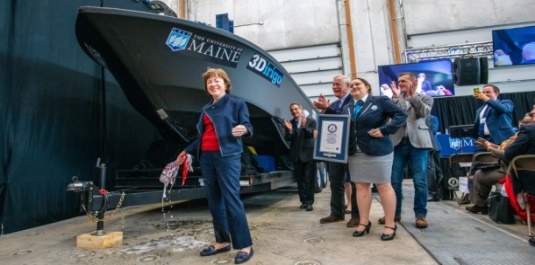 The ASCC’s 2020 Strategic Plan, called GEM, focuses the Center’s work on Green Energy and Materials development. Through GEM, the Center is at the forefront of major new sustainability industries in the U.S., including these recent successful initiatives: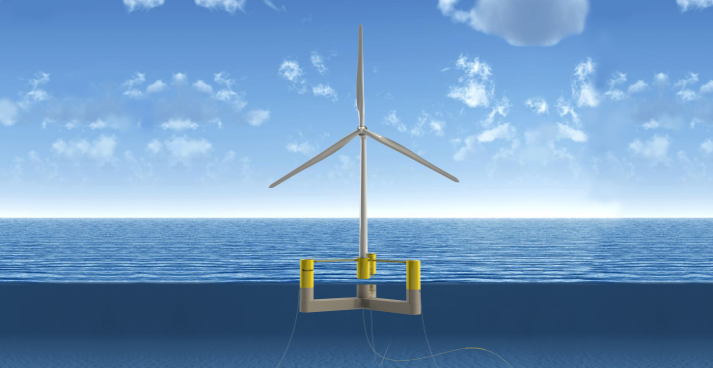 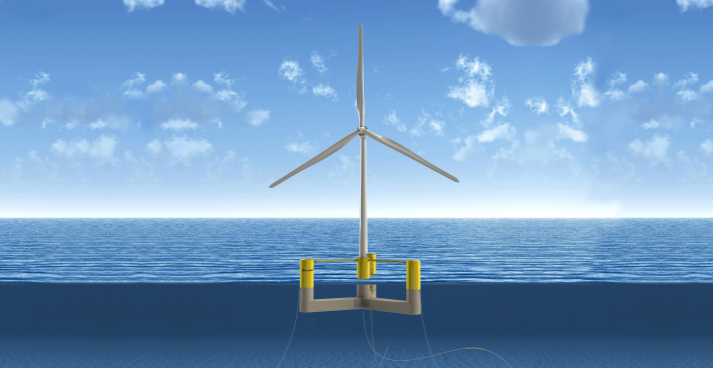 Floating offshore wind technology developed at the ASCC led to a $100 million investment by global energy heavyweights Diamond Offshore Wind and RWE Renewables, and $50 million investment from the US DOE, to launch the first full-scale floating offshore wind project off the Maine coast. Read more about this accomplishmentAwarded three Guinness World Records for the world’s largest prototype polymer 3D printer, largest solid 3D-printed object, and largest 3D-printed boat. The awards came after ASCC printed 3Dirigo, a 25ft marine patrol vessel weighing 5,000lbs in under 3 days. Read more about this accomplishmentFirst large-scale bio-based additive manufacturing program in the US, via a $20M additive manufacturing program with Oak Ridge National Lab to work with the forest products industry to produce new bio-based materials that will be conducive to 3D printing large-scale products such as boat hull molds, shelters, building components, tooling for composites and wind blades. Read more about this accomplishment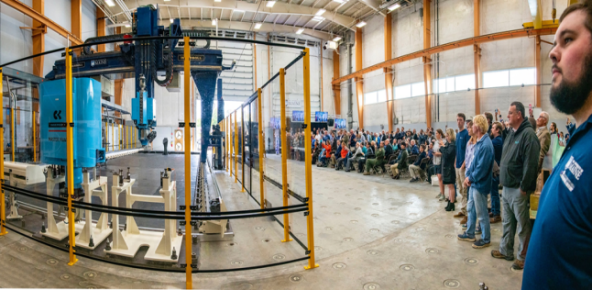 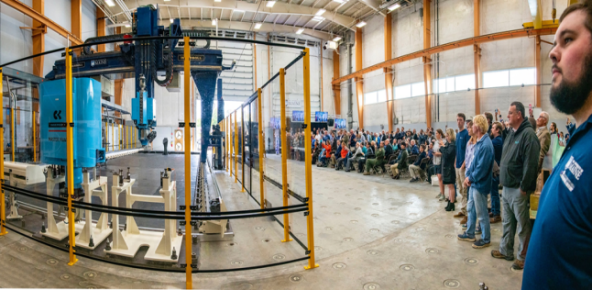 Selected to lead the $14.2 million Transportation Infrastructure Durability Center with 5 other universities across New England to develop more sustainable, transformative and economical solutions to address our nation’s infrastructure challenges. Read more about this accomplishment Purpose: The purpose of this position is to oversee all safety at the Advanced Structures and Composites Center. This includes supervisory responsibility for staff and students in the laboratory.Essential Duties and Responsibilities:ScopeFunctions as a safety specialist for Advanced Structures and Composites Center and is responsible for all safety programs and protocols at the Center including management and upgrades to safety proceduresMonitors laboratory activities to ensure safety and operational procedures are being followed (e.g. work instructions and hazard assessments are in place and adhered to)Manages all aspects of ASCC’s safety training programsEnsures Center compliance with all OSHA and SEM safety regulations Operate a variety of standard and specialized technical equipment Makes recommendations for improvements of internal methods and operations and carries out the actions necessary for implementationReviews and approves work instructions for all projects and recommends changes as technology develops and/or to ensure quality and safety for Staff and studentsStays abreast of developments in safetySupervisionMay supervises student employees in the laboratory ensuring proper equipment handling and safe and proper execution of project-related dutiesInstructs students in the safe use of equipmentContactsFrequent interdepartmental contact to maintain lab and building facilities, including at the highest level of Facilities Management and Safety and Environmental ManagementCommunicates with vendors to establish purchase specifications for laboratory materials and non-capital equipmentAs part of each project, interacts positively with a team of post-doctoral fellows, peers, Advanced Structures and Composites Center laboratory staff, students and facultyPerforms other reasonably related duties as assignedKnowledge and Skill Qualifications: Required: B.S. in Engineering Technology with more than three years of relevant experience or equivalent combination of education and experience typically associated with a Bachelor’s DegreeFamiliar with databases (preferable MS Access), spreadsheets (MS Excel), word processing (MS Word)Excellent organizational, oral and written communication skillsTrained in safe work practices around power tools and large equipment, and ability to train others in these practicesExperience with hydraulic testing equipment (preferably Instron and/or MTS systems)Possesses a background in structural testing and implementation of appropriate safety protocols for structural testing projects.Ability to work independently as well as in a team environment with faculty, post-doctoral fellows, lab technicians, management, students, and research sponsorsPreferred: Minimum 5 years of experience with composites manufacturing and testing techniquesExperience in supervision of students and staff OSHA 30 Certification Position Type: Contingent on funding and successful performance. Work Schedule: Normal University of Maine business hours are Monday through Friday 8:00 am to 4:30 pm.  Work outside of normal business hours will be necessary in order to complete the requirements of the position.Work Environment: Work will be performed at the Advanced Structures and Composites Center 100,000 ft2 laboratory with a world-leading team of over 150 faculty, staff, and students who conduct contract research with a variety of public and private entities developing the next generation of low-cost, high performance composite materials. Schedule for Evaluation: In the initial six months of employment and annually thereafter in accordance with the UMPSA agreement.Job Family/Salary Band: 02/04.The finalist for this position must complete a pre-employment physical and appropriate background checks will be required.All UMS employees are required to comply with applicable policies and procedures, as well as to complete applicable workplace related screenings, and required employee trainings, such as Information Security, Safety Training, Workplace Violence and Sexual Harassment.